Прокуратура Кусинского района ПРЕДУПРЕЖДАЕТУчастились случаи телефонного мошенничества! Звонок с сообщением о том, что банковскую карту взломали и пытаются снять с нее деньги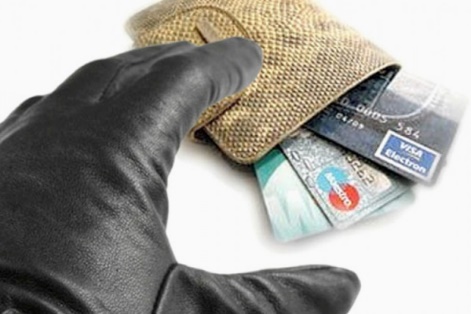 Запомните!!!Только мошенники просят сообщить реквизиты банковских карт (номер банковской карты, 3-х значный код (код cvv) на обратной стороне карты, смс-пароли и коды, поступившие на телефон)Запомните!!!Банк никогда не запрашивает номер и код Вашей карты с целью защиты Ваших денежных средств на счете.(ст. 9 Федерального закона от 27.06.2011 N 161-ФЗ "О национальной платежной системе")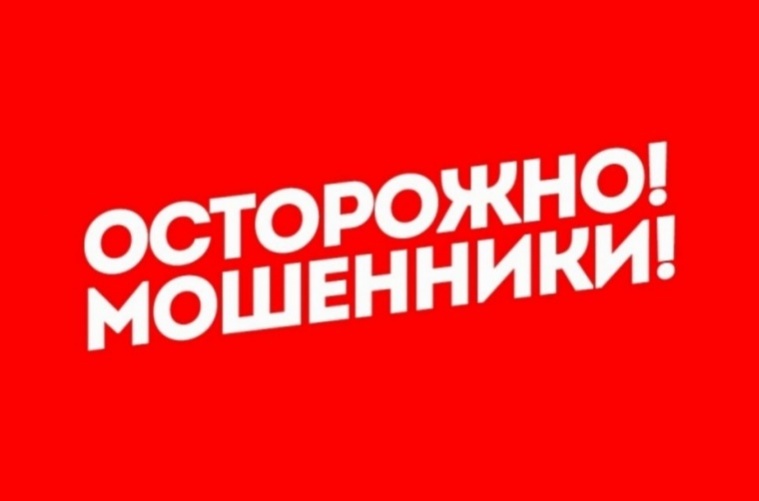 БУДЬТЕ БДИТЕЛЬНЫ!Не дайте себя обмануть!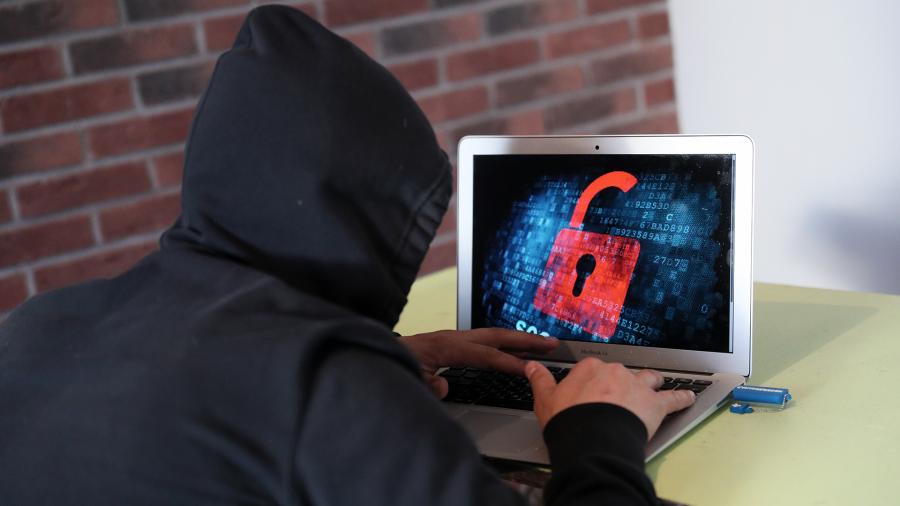 Звонок с сообщением о том, что родственник в беде и ему нужна помощь в виде денегЗапомните!!!Только мошенники звонят жертве от лица близкого человека или от представителя власти и выманивают деньгиОбязательно перезвоните близкому человеку или его окружению, узнайте все ли у него в порядке, во избежание в отношение Вас мошеннических действий. (ст. 159 Уголовного кодекса Российской Федерации)Запомните!!!Банк никогда не запрашивает номер и код Вашей карты с целью защиты Ваших денежных средств на счете.(ст. 9 Федерального закона от 27.06.2011 N 161-ФЗ "О национальной платежной системе")БУДЬТЕ БДИТЕЛЬНЫ!Не дайте себя обмануть!